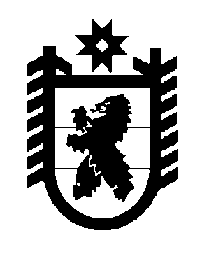 Российская Федерация Республика Карелия    ПРАВИТЕЛЬСТВО РЕСПУБЛИКИ КАРЕЛИЯПОСТАНОВЛЕНИЕот  29 августа 2013 года № 274-Пг. Петрозаводск О внесении изменений в постановление ПравительстваРеспублики Карелия от 27 ноября 2012 года № 355-ППравительство Республики Карелия п о с т а н о в л я е т:Внести в постановление Правительства Республики Карелия от                     27 ноября 2012 года № 355-П «Об утверждении Положения о региональном государственном ветеринарном надзоре на территории Республики Карелия» (Собрание законодательства Республики Карелия,  2012, № 11, ст. 2033) следующие изменения:В преамбуле слова «, Положением о государственном ветеринарном надзоре в Российской Федерации, утвержденным постановлением Правительства Российской Федерации от 19 июня 1994 года № 706,» исключить.В Положении о региональном государственном ветеринарном надзоре на территории Республики Карелия, утвержденном указанным постановлением: пункт 11 изложить в следующей редакции:«11. Решения и действия (бездействие) должностных лиц, осуществляющих государственный ветеринарный надзор, могут быть обжалованы в административном и (или) судебном порядке в соответствии с законодательством Российской Федерации.»;пункт 12 признать утратившим силу.            Глава Республики  Карелия                                                            А.П. Худилайнен